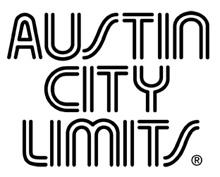 ROBERT PLANT PREMIERES ON AUSTIN CITY LIMITS Electrifying Hour with Rock Superstar & Sensational Space ShiftersNew Episode Airs October 15 on PBS Austin, TX—October 13, 2016—Austin City Limits (ACL) presents a thrilling hour with Robert Plant in an unforgettable performance marking the legendary frontman’s return to the ACL stage for the first time in more than a decade.  The career-spanning set features Led Zeppelin classics alongside more recent songs in an episode that will delight die-hard fans and music fans everywhere.  The must-see installment airs October 15th at 8pm CT/9pm ET as part of ACL’s new Season 42.  The program airs weekly on PBS stations nationwide (check local listings for times) and full episodes are made available online for a limited time at pbs.org/austincitylimits immediately following the initial broadcast. Viewers can visit acltv.com for news regarding future tapings, episode schedules and select live stream updates. The show's official hashtag is #acltv.  From the opening riffs of Led Zeppelin staple “The Lemon Song,” Plant commands the stage with his dynamic presence and iconic vocals.  Backed by his world-class six-piece band the Sensational Shape Shifters, the rock superstar performs Zeppelin classics, including “Black Dog,” and an electrifying version of  “Babe I’m Gonna Leave You.”  Plant artfully mixes new and old, captivating the audience with songs from throughout his fascinating musical journey, including the blissed-out reverie of early solo smash “In The Mood” and recent standout “Rainbow” from 2014’s acclaimed lullaby and...The Ceaseless Roar.  With his multi-cultural, diverse band, the icon explores the connection between rock ‘n’ roll and traditional African music, revitalizing fan favorites with West African instruments to glorious effect.  Closing out the set with an explosive performance of the face-melter “Whole Lotta Love,” Plant weaves blues standards “I Just Want to Make Love to You” and “Hey! Bo Diddley” into the classic, demonstrating the epic scope of his illustrious career."Robert Plant is one of the few artists from any generation who can stand the test of time while always exploring, experimenting, and expanding his musical horizons,” says ACL executive producer Terry Lickona.  “Yet there's a common thread of genius through all his music, from the earliest Zeppelin tunes to his newest work. Then there's that voice! We are truly honored to have such a legend return to our stage for a second time."Episode Setlist:The Lemon SongRainbowBlack Dog Turn It UpIn the MoodBabe I’m Gonna Leave YouLittle MaggieI Just Want to Make Love to You/Whole Lotta LoveThe upcoming Season 42 is filled with musical highlights, including the first-ever appearance by punk icon Iggy Pop, ACL debuts from acclaimed singer-songwriters Rhiannon Giddens, Andra Day and Latin Grammy-winner Natalia Lafourcade and highly-anticipated return appearances from My Morning Jacket, Florence + The Machine, Ben Harper and Latin funk orchestra Grupo Fantasma.  Season 42 | 2016 Fall Broadcast Schedule (seven additional shows to be announced)Oct. 1 	   Paul SimonOct. 8 	   James Bay / Rhiannon GiddensOct. 15    Robert PlantOct. 22	   Florence + The Machine / Andra DayOct. 29    Iggy PopNov. 5     Natalia Lafourcade / Grupo FantasmaNov. 12   My Morning Jacket / Ben HarperNov. 19   ACL Presents: Americana Music Festival 2016 The complete line-up for the full 14-week season, including seven new episodes to air beginning January 2017, will be announced at a later date. Check the news section of acltv.com for additional episode updates.About Austin City LimitsAustin City Limits (ACL) offers viewers unparalleled access to featured acts in an intimate setting that provides a platform for artists to deliver inspired, memorable, full-length performances. The program is taped live before a concert audience from The Moody Theater in downtown Austin. Austin City Limits is the longest-running music series in American television history and remains the only TV series to ever be awarded the National Medal of Arts. Since its inception, the groundbreaking music series has become an institution that's helped secure Austin's reputation as the Live Music Capital of the World. The historic KLRU Studio 6A, home to 36 years of ACL concerts, has been designated an official Rock & Roll Hall of Fame Landmark. In 2011, ACL moved to the new venue ACL Live at The Moody Theater in downtown Austin. ACL received a rare institutional Peabody Award for excellence and outstanding achievement in 2012.	 Austin City Limits is produced by KLRU-TV and funding is provided in part by Dell, the Austin Convention Center Department, Shiner Beers and HomeAway.com. Additional funding is provided by the Friends of Austin City Limits. Learn more about Austin City Limits, programming and history at acltv.com.	 Media Contact:Maureen Coakley for ACLmaureen@coakleypress.comt: 917.601.1229Maury SullivanKLRU-TVmsullivan@klru.orgt: 512.475.9087